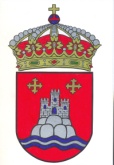 “PROGRAMA DE ACTIVIDADES EDUCATIVAS DESTINADAS A INFANCIA/JUVENTUD/APOYO ESCOLAR”. SOLICITUD DE INSCRIPCIÓN. CURSO 2022/2023*Complete los siguientes campos para hacer efectiva su solicitud: